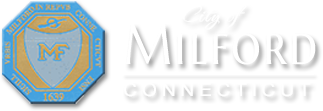 SPECIAL MEETINGCITY OF MILFORDCONSERVATION COMMISSIONAGENDA6:00 p.m. May 22, 2023Parsons Gov CenterConference Room C 1.  Call to OrderRoll call2.  GuestsPublic comment 3.  Plan of Conservation and Development. (POCD)Review of the 5/17/22 Zoom P&Z public hearing’s comments regarding the Plan of Conservation and Development.Discussion of the Commission members’ suggestions for commenting on the POCD as it relates to our mission as members of the Conservation Commission.Prepare written statement for submission to P&Z.4.  AdjournmentThe next regular meeting will be June 20, 2023 @6 p.m.Parsons Government Center Conference Room C